教 師 社 群 開 會 紀 錄社群名稱：B-1-1生活數學社群社群名稱：B-1-1生活數學社群討論事項(執行情形)本學期生活數學社群課程協作與增能計畫執行之工作重點與困境會議時間/地點    110 年 11月11日 / 地點：四樓家政教室會議記錄困難與挑戰(執行問題與建議)、改善策略：今天15:30-16:00現場製作鮮奶油奶酪，實際操作講解如何將成分研究分析融入教學中，講解執行時可能發生的問題，與解決方法。16:00-16:30  現場製作重乳酪蛋糕，實際操作講解如何將成分研究分析融入教學中，講解執行時可能發生的問題，與解決方法。16:30-17:30  現場製作司康餅乾，實際操作講解如何將成分研究分析融入教學中，講解執行時可能發生的問題，與解決方法。16:30-17:30現場製作咖啡系列手搖飲，實際操作講解如何將成分研究分析融入教學中，講解執行時可能發生的問題，與解決方法。綜合需求與建議：   多方面嘗試製作各種人氣點心促使課程更豐富多變。未來展望與規劃：本學期編有教師研習4小時(2場次)和共備課程1場次。研習時間(場次一)：110年9月30日(星期四) 14：30~16：30研習時間(場次二)：110年11月11日(星期四)14：30~16：30共備時間(場次一)：110年11月25日(星期四)14：30~16：30    未來規劃：增加場次讓老師們有更多切磋學習的機會會議照片會議照片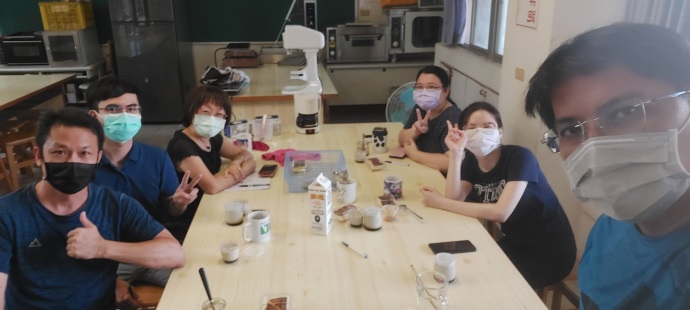 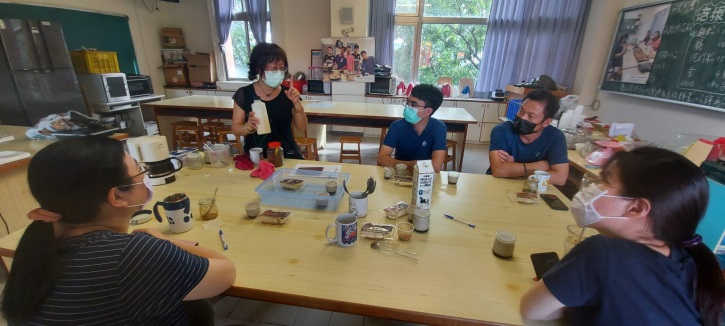 11月11日生活數學社群課程協作11月11日生活數學社群課程協作